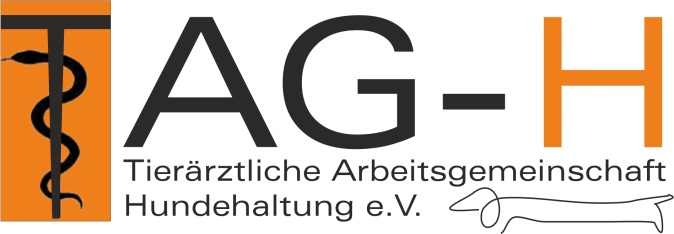 Seminar zur Weiterbildung von Tierärzten und Amtstierärzten im Umgang mit dem niedersächsischen Wesenstestam 29.08.2018 in HannoverSeminar auf Initiative von Tierärztekammer Niedersachsen, Veranstalter: Tierärztliche  Arbeitsgemeinschaft Hundehaltung e.V. (TAG-H e.V.) in Kooperation mit dem Institut für Tierschutz und Verhalten der TIHO HannoverVeranstaltungsort: Tierärztliche Hochschule Hannover, Bünteweg, TIHO Tower , 30545 Hannover, Referenten:	Dr. Christiane Bracke, Neustadt, Dr. Jürgen Block, Brake; Dr. Peter Fahrenkrug, Quickborn, Dr. Dunia Thiesen-Moussa, Lauenau, Dr. Willa  Bohnet, Hannover,  Programm 				29.08.2018, 09.00–19.00 Uhr09.00–09.15	Begrüßung 09.15–10.15	Der Tierarzt als Sachverständiger im Gerichtsverfahren (P. Fahrenkrug, Quickborn)10.15-12.00          Videoanalysen von Wesenstestsituationen12.00–13.00				Mittagessen13.00-14.30	Erfahrungsaustausch und Erarbeitung von Problemlösungen14.30–14.45				Kaffeepause14.45–15.00	Gruppeneinteilung für den praktischen Teil15.00–18.00	praktischer Teil: Begutachtung vor Ort von Hund-Halter-Teams in den Bereichen: Hund-Hund, Hund-Umwelt, Hund-Mensch18.00-19.00	AbschlussdiskussionKursgebühr:	250 EUR; Anmeldung schriftlich unter Angabe des vollständigen Namens, Adresse, PLZ, Ort, Telefon, Email bei der Tierärztlichen Arbeitsgemeinschaft Hundehaltung e.V.E-Mail: info@doq-test.de (Email wichtig für Bestätigung der Anmeldung)Bezahlung:	per Überweisung bis zum 15.07.2018 an Tierärztliche Arbeitsgemeinschaft Hundehaltung e.V., Volksbank Mittelhessen, IBAN: DE37 5139 0000 0047 9080 00, BIC VBMHDE5FKennwort: Name des Teilnehmers, WT-Seminar, 29.08..2108.Unterkunft:	Hotel Bischofshol (www.hotel-bischofshol.de), oder über www.hannover.deATF-Anerkennung:	8,5 Stunden (wird beantragt)Bei Rückfragen:TAG-H e.V.Dr.Christiane BrackeBordenauerstr. 931535 NeustadtTel. 05032-913233